Naam sportvereniging: ..................................................................................................................Is de sportvereniging erkend door de gemeenteraad: 		Ja/NeeRekeningnummer vereniging:.........................................................................................................Naam aanvrager: ............................................................................................................................Telefoonnr. aanvrager: ...................................................................................................................Emailadres aanvrager: ...................................................................................................................Datum van aanvraag: .....................................................................................................................Deze aanvraag gaat over het voorbije werkjaar: van 15 juli 2016 tot en met 14 juli 2017.1. Ledenaantal (lid= betaalt lidgeld, is verzekerd en neemt actief deel)l:a. Totaal aantal leden:								…………			b. Aantal leden woonachtig in Berlare:						…………c. Aantal leden jonger dan 18 jaar:						…………d. Aantal leden van 55 jaar en ouder:						…………e. Aantal andersvalide leden:							 …………		Gelieve in bijlage toe te voegen:een officiële ledenlijst met per lid de vermelding van naam, adres en geboortedatumeen bewijs dat er een verzekering is afgesloten voor de ledeneen bewijs van een zelfstandig bestuur2. Huur niet-gemeentelijke accommodaties:Gelieve in bijlage toe te voegen:een bewijs van het bedrag van de betaalde huurgelden3. Aflossing leninglast accommodaties (inclusief intresten):Gelieve in bijlage toe te voegen:een bewijs van de financiële instelling voor het bedrag van de afgeloste lening schuld (intresten inclusief).4. Aansluitingskost van de sportvereniging bij een erkende sportbond of federatie :Gelieve in bijlage toe te voegen:een bewijs van het bedrag van de aansluitingskost5. Technische begeleiding:Gelieve in bijlage toe te voegen:de diploma’s van sportkaderopleiding (erkend door de federatie)6. Aankoop kwaliteitsvol sportmateriaal (clubkledij en verbruiksmaterialen niet inbegrepen)Gelieve in bijlage toe te voegen:facturen van het aangekochte sportmateriaal.7. Bijzondere activiteiten: 	Gelieve in bijlage toe te voegen:een gedetailleerd verslag van de activiteiten van het vorige werkingsjaar8. VzwIs de vereniging een vzw?					Ja / neen						Gelieve in bijlage toe te voegen:een bewijs van de VZW-structuur9. SportraadIs de vereniging lid van de sportraad en was de vertegenwoordiger aanwezig op de jaarlijkse algemene vergadering van deze adviesraad? 	(Vergadering van 14/09/2016)					Ja / neen						Gelieve in bijlage toe te voegen:De gegevens van de vertegenwoordiger in de sportraad10.ImpulsbeleidHeeft uw vereniging dit jaar meegewerkt aan een kwaliteitsvol onderzoek in het kader van het impulsbeleid ‘verhogen van de kwaliteit van de jeugdsportbegeleiders in de sportverenigingen ja/nee11. Vorming en opleidingGelieve in bijlage toe te voegen:Bewijzen van deelname aan vormingen en nascholingen met vermelding van aantal uren opleidingBewijzen van slagen in de gevolgde opleidingen (indien van toepassing).12. CommunicatieHeeft de vereniging een clubblad dat minimaal 4x per jaar verschijnt en minimum 4 bladzijden tekst bevat?						 Ja / neen						Heeft de vereniging een website die regelmatig wordt bijgewerkt?  						 Ja / neen	Indien ja, wat is de URL? …………………………..Gelieve in bijlage toe te voegen:Kopie van de clubbladen van het betreffende werkingsjaar.13. JeugdopleidingHeeft uw vereniging een specifieke jeugdopleiding (jongeren tot 18 jaar).		Ja / neen14. Maatschappelijke zetelIs de maatschappelijke zetel van uw vereniging in Berlare, Uitbergen of Overmere gevestigd?	Ja / neenIndien ja, adres: 			…………………………………………………………………………………………Indien neen: in welke gemeente:	…………………………………………………………………………………………15. SporttakWat is de juiste benaming van de sporttak die in uw vereniging wordt beoefend? 	………………………………..Gelieve dit formulier vóór 29/09/2017 met de nodige bewijsstukken terug te bezorgen aan dienst vrije tijd!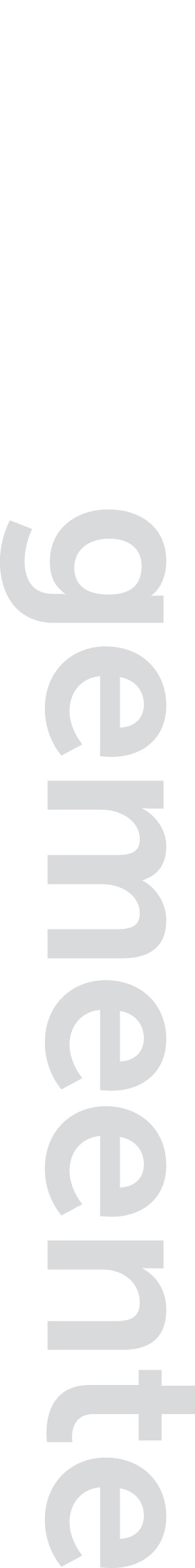 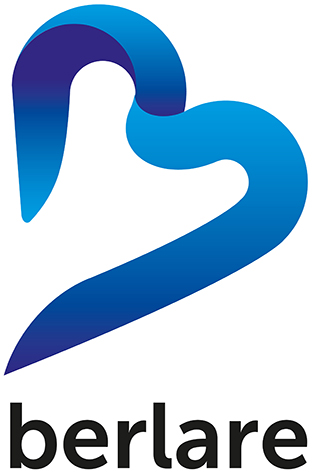 Subsidie voorTotaal gemaakte kostenBewijsHuur niet-gemeentelijke accommodaties€ ................................FacturenSubsidie voorTotaal gemaakte kostenBewijsAflossing leninglast€ ..................................Betalingsbewijzen aflossing lenigschuldenSubsidie voorTotaal gemaakte kostenBewijsAansluitingskost bij federatie€ ..................................Facturen aansluitingNr.Naam begeleiderSporttechnisch DiplomaTrainer van (Groep?)1.2.3.4.5.6.7.8.9.10.Subsidie voorTotaal gemaakte kostenBewijsAankoop sportmateriaal € ..................................Facturen sportmateriaalSubsidie voorDatum Omschrijving activiteitDeelname en/of medewerking aan gemeentelijke sportpromotieacties ter bevordering van de jeugdsportDeelname en/of medewerking aan gemeentelijke sportpromotieacties ter bevordering van de sport in het algemeenDeelname aan andere sport promotionele activiteiten op de gemeente.Organiseren sportactiviteiten in de gemeente die ook open staan voor niet-ledenDeelname aan bovenlokale sportpromotieacties ter bevordering van de jeugdsportDeelname aan bovenlokale sportpromotieacties ter bevordering van de sport in het algemeenSportstages buiten de gemeenteNr.Naam trainer/bestuurslidGevolgde opleidingAantal uren opleiding1.2.3.4.5.6.7.8.9.10.